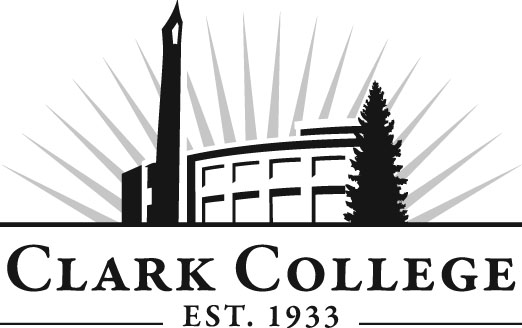 Web Design & Development Advisory CommitteeMeeting AgendaDate: Monday, May 4, 2015Time: 6:00 p.m.Meeting Location:  Joan Stout Hall, Room 242Agenda ItemExpected OutcomeTimeCall Meeting to Order – Committee ChairN/AWelcome and Introductions – Committee ChairNew members/guests introduced5 min.Approval of Minutes from Last Meeting – ChairOctober 27, 2014Corrections indicated and/or approval of minutes as written.5 min.Office of Instruction Updates- Advisory Committee Business-Cathy SherickAdvisory Breakfast recapFall TrainingClark College Strategic PlanChanges in Office of Instruction 20 min.Director/division chair ReportEnrollment High School Web & Programming Initiative Web Development Curriculum delivery 2015-16 15 min.Work Plan-Committee Chair and Program Director/Division ChairFacilities & Equip UpdateComputer chairs purchased with FEES accountLynda.com Classroom “pilot” course (CGT 103)CTEC tabletsCurriculum Update Web Development AAT changesIndustry & Real World LearningWDD AAT Graduate Troy Uyan Marketing & Recruitment VSD High School Articulation (Narek)Implement strategies as outlined in work plan.  If necessary, identify work groups.40 min.Old Business-Follow-up- Committee Chair5 min.New BusinessBudget Update:  Dean Genevieve HowardNew business items are addressed by the committee.10 min.Summary of follow-up action items – Committee ChairSummary of follow-up actions communicated to the committee.5 min.Establish next meeting date and adjournment  – Committee ChairMeeting date established.5 min.